Skills Assessment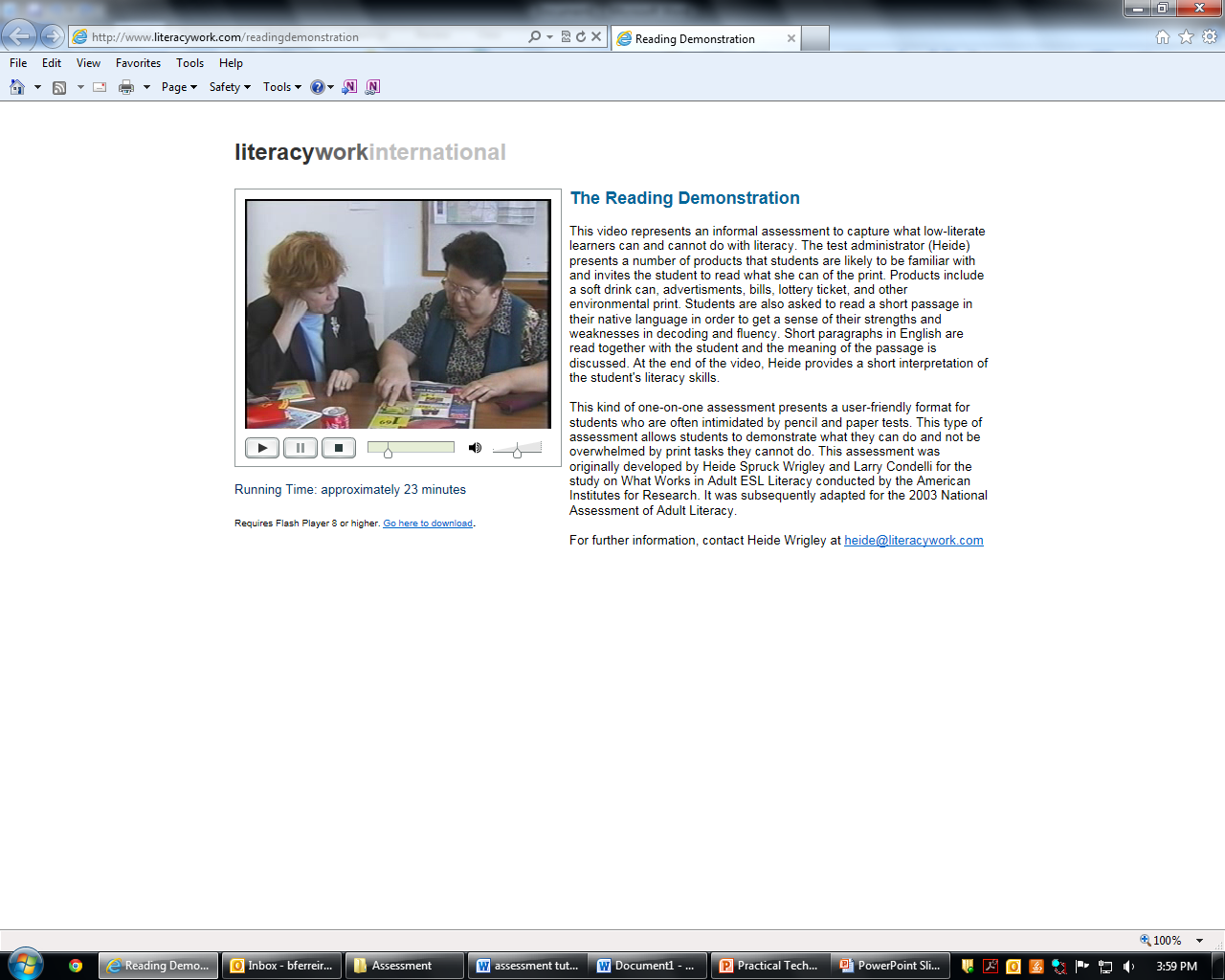 ComprehensionDoes the learner understand questions you ask? Does the learner understand simple commands or directions?Does the learner ask you verbally or through gestures to repeat?SpeakingIs the learner’s speech intelligible or do you have to keep asking the learner to repeat?Is the learner’s speech fluent? That is, can the learner maintain a flow of understandable speech, whether or not it is grammatically accurate?Does the learner pronounce individual sounds reasonably well?Is the learner’s intonation pattern at all close to that of American English?Does the learner speak with a degree of grammatical accuracy?ReadingCan the learner read simple signs?Can the learner read and follow instructions on a form?What does the learner do when s/he doesn’t understand a word?WritingCan the learner hold a pen or pencil properly?Can the learner print or write his/her name using the Roman (English) alphabet?Can the learner fill in blanks on a form?Can the learner write a simple sentence?Does the learner try to spell words phonetically? 